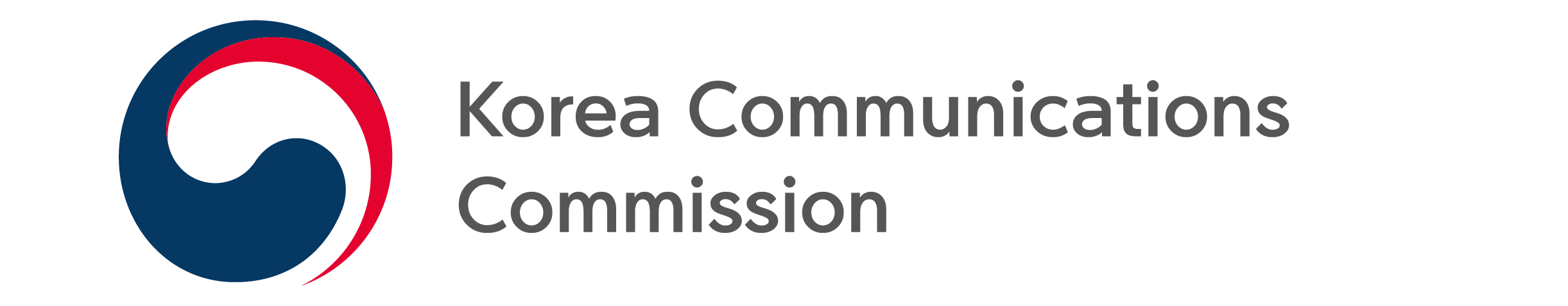 NEWS RELEASEDate: Tuesday, April 5, 2022Contact:Telecommunications Market Investigation Division (02-2110-1531, 1533)KCC DRAWS UP COMPREHENSIVE ACTION PLANS, INCLUDING STATUS CHECKS ON RESTRICTED ACTS FOR OUTLINKS▸ When a violation is confirmed, the KCC will undergo fact-finding in parallel with measures such as opening a report center, relief support group and meeting with businesses▸ It was determined that the act of restricting outlinks to app payments is also a violation of the lawThe Korea Communications Commission (KCC, Chairman Han Sang-hyuk) has prepared comprehensive measures taking into account characteristics of app market business operators and developers and users to effectively enforce the Telecommunications Business Act. The Act introduces obligations for app market business operators, such as prohibiting forcing specific payment methods. The KCC also disclosed its judgement on restricting outlinks for web payments.###The Korea Communications Commission